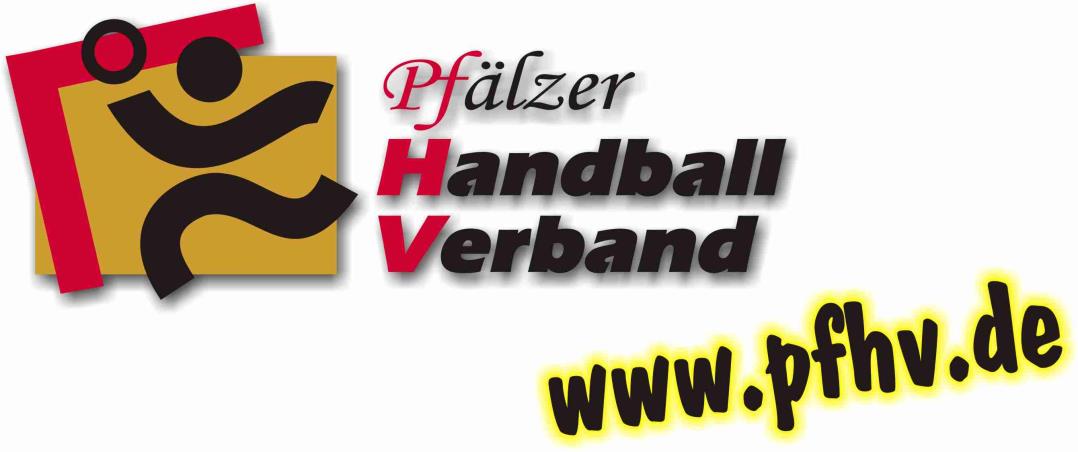 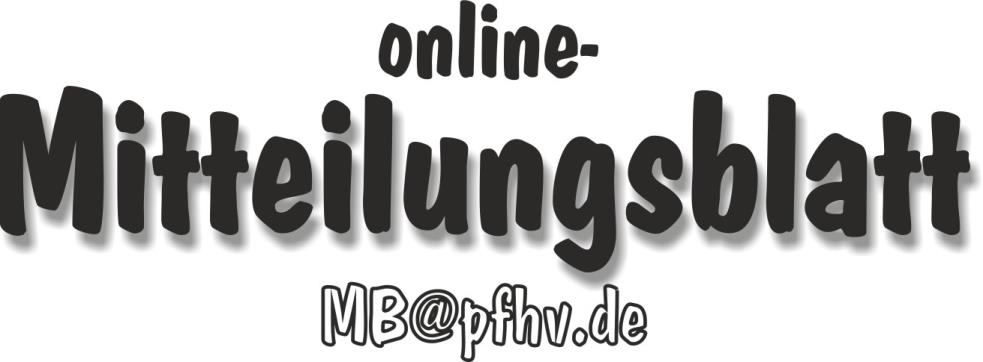 Nummer 15Stand: 09.04.2015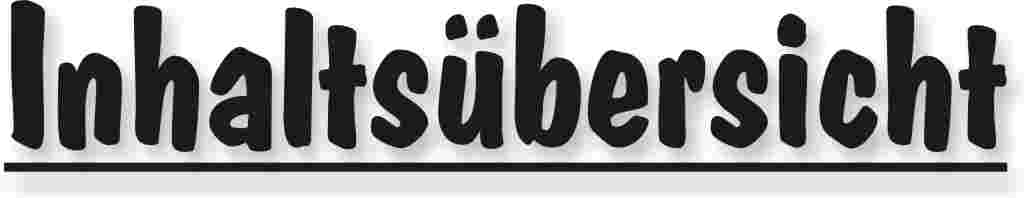 Halten Sie die Strg-Taste gedrückt und klicken in der Übersicht auf die gewünschte Seitenzahl, danach gelangen Sie direkt zur entsprechende Stelle im word-Dokument.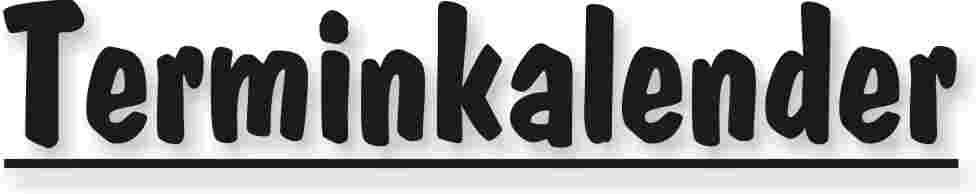 Der komplette Terminkalender kann auf der PfHV-Homepage eingesehen werden:http://www.pfhv.de/index.php/service/terminkalender 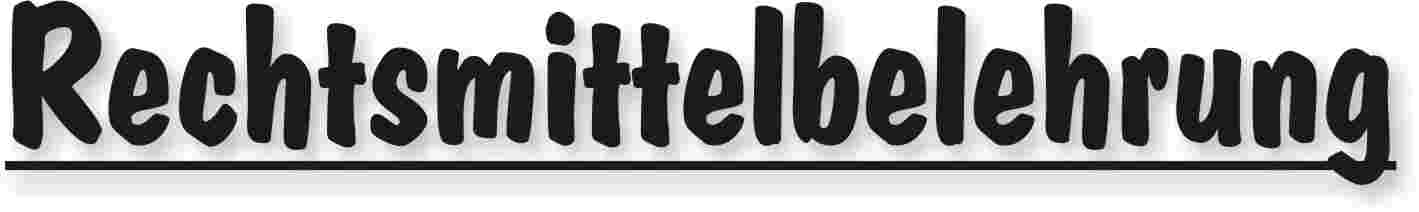 Gegen alle Sportinstanzenbescheide ist innerhalb von 14 Tagen nach Zustellung gebührenfreier doch kostenpflichtiger Einspruch zum Vorsitzenden des VSG möglich [maßgebend ist nach § 42 RO grundsätzlich das Datum des Poststempels. Der Zugang gilt am dritten Tag nach der Aufgabe als erfolgt: bei Veröffentlichung im MB gilt er mit dem dritten Tage nach der Veröffentlichung als bewirkt].Gegen Urteile des VSG ist innerhalb von 14 Tagen nach Zustellung [maßg. siehe 1.] Berufung zum VG-Vorsitzenden möglich.Gegen Urteile des Verbandsgerichtes ist innerhalb von 14 Tagen nach Zustellung [maßg.s.1.] Revision zum Vorsitzenden des DHB-Bundesgerichtes, Herrn Dr. Hans-Jörg Korte, Eickhorstweg 43, 32427 Minden möglich. Innerhalb dieser Frist sind darüber hinaus die Einzahlung der Revisionsgebühr in Höhe von EUR 500,00 und eines Auslagenvorschusses in Höhe von EUR 400,00 beim DHB nachzuweisen. Auf die weiteren Formvorschriften aus § 37 RO DHB wird ausdrücklich hingewiesen.Für alle Einsprüche, Berufungen und Revisionen gilt....Die entsprechenden Schriften sind von einem Vorstandsmitglied und dem Abteilungsleiter zu unterzeichnen. Name und Funktion des jeweiligen Unterzeichnenden müssen in Druckschrift vermerkt sein. Sie müssen einen Antrag enthalten, der eine durchführbare Entscheidung ermöglicht. Der Nachweis über die Einzahlung von Gebühr und Auslagenvorschuss ist beizufügen. Die §§ 37 ff. RO sind zu beachten.Einsprüche gegen Entscheidungen der Sportinstanzen  -  EUR 0,00 Rechtsbehelfe zum PfHV-VSG  -  EUR 26,00Berufung zum PfHV-VG  -  EUR 50,00Revision zum BG DHB:     EUR 500,00 und EUR 400,00 Auslagenvorschuss = EUR 900,00 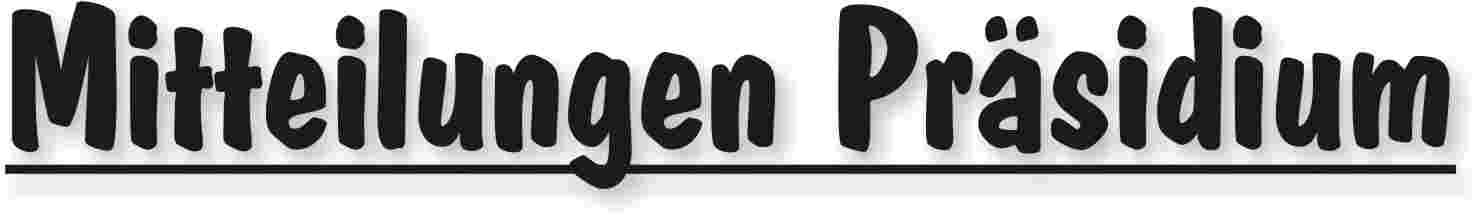 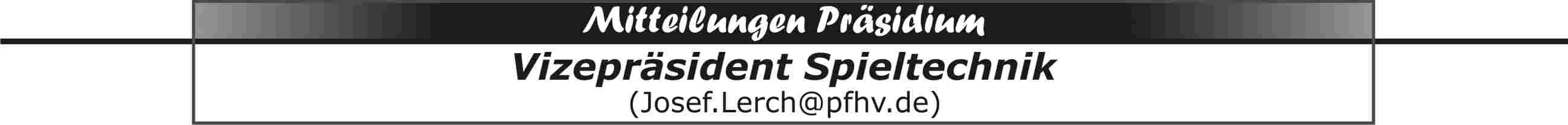 Informationen zur m/wA-JugendbundesligaqualifikationJeder Landesverband kann nur einen Teilnehmer zur Qualifikation auf RPS-Ebene melden, die am 30./31.5.2015 gespielt wird. Weitere Termine wären dann 6./7.6.2015 und 13./14.6.2015. Da bei der männlichen und weiblichen Jugend mehrere PfHV-Vereine gemeldet haben, muss auf PfHV-Ebene bis zum 17.5.2015 eine Vorqualifkation gespielt werden.  Alle Vereine die zur Jugendbundesligaqualifikation gemeldet haben, wurden über die aktuellen Durchführungsbestimmungen umgehend informiert.Die Auslosung zur Vorqualifikation auf PfHV-Ebene ergab folgende Paarungen:mA-JugendHinspiel: TSG Friesenheim – VTV MundenheimRückspiel: VTV Mundenheim – TSG FriesenheimMeine Terminvorschläge: 13. Und 17.5.2015. Beide Vereine können sich auch auf andere Termine einigen.wA-JugendHinspiel: TV Kirrweiler – TuS HeiligensteinRückspiel: TuS Heiligenstein – TV KirrweilerMeine Terminvorschläge: 9./10.5. und 16/17.5.2015. Beide Vereine können sich auch auf andere Termine einigen.Die Spiele müssen bis spätestens 17.5.2015 ausgetragen sein.Meldetermine PfHV und RPS:30.4.2015: PfHV Männer, Frauen und Jugend; RPS Männer und Frauen15.5.2015: PfHV-Mitarbeiter und Schiedsrichter 30.6.2015 (spätestens): RPS JugendDie Online-Meldeformulare des PfHV ist inzwischen auf der PfHV-Homepage (auf der Startseite und unter Spielbetrieb/Meldungen 2015-16) platziert. Das Meldeformular für die RPS-Oberligen wird in Kürze auf der RPS-Homepage eingestellt.Saisonkalender 2015/16 und Durchführungsbestimmungen Jugendqualifikation 2015Die Entwürfe vom 10.3.2015 können ab sofort auf unserer Homepage (Service/ Downloads/Satzung/Ordnungen) eingesehen werden. Achtung!! Beide Entwürfe sind vom Präsidium noch nicht genehmigt!|Josef Lerch|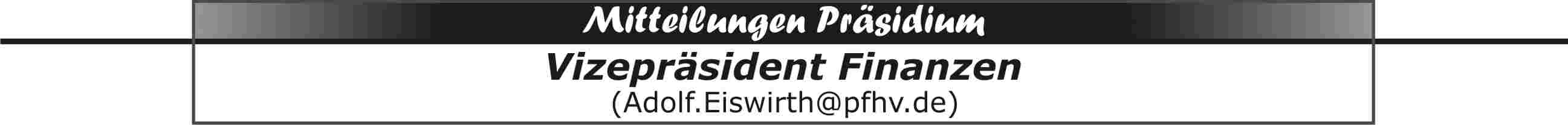 Das Präsidium hat  beschlossen, alle am Verbands- und Pfalz-Pokal 2014/15 teilnehmenden Mannschaften an dem von ERDINGER-alkoholfrei zur Verfügung gestellten Betrag teilhaben zu lassen. Danach wird folgendes Antrittsgeld den Vereinen/Spielgemeinschaften im Geschäftsjahr 2015 (Januar) gutgeschrieben mit der Bitte, den Betrag mit bestehenden bzw. noch anfallenden Zahlungsverpflichtungen zu verrechnen. Auf Wunsch kann der Betrag auch überwiesen werden (bitte Empfänger und Bankverbindung nach IBAN mitteilen). Siehe auch Veröffentlichung im MB 03/2015 vom 15.01.2015.Wer einmal zu einem Pokalspiel nicht angetreten ist, hat seinen Anspruch auf das Antrittsgeld verwirkt.Verbandspokal Final Four am 21.12.2014 in HaßlochPrämie und Antrittsgeld Verbandspokal Pokalsieger				200,-- €Verlierer Finale			150,-- €Verlierer Halbfinale		100,-- €alle weiteren Teilnehmer	35,-- €Verein/Spielgemeinschaft                         Männer             Frauen              Gesamtbetrag:SG  Albersweiler/Ranschbach                  35,-- €     35,-- €SG  Asselheim/Kindenheim         35,-- €                 35,-- €SG  Assenheim/Dannstadt          35,-- €    200,-- €    235,-- €SC  Bobenheim-Roxheim            35,-- €                 35,-- €SV  Bornheim                                 35,-- €     35,-- €FSG Dansenberg/Waldfischbach                 35,-- €     35,-- €HSG Eckbachtal                   35,-- €                 35,-- €TV  Dudenhofen                   35,-- €                 35,-- €HSG Eppstein/Maxdorf             35,-- €                 35,-- €HSC Frankenthal                  35,-- €                 35,-- €TSG Friesenheim                 200,-- €                200,-- € überwiesenHR  Göllheim/Eisenberg           70,-- €                 70,-- €SKG Grethen                      35,-- €                 35,-- € verrechnetTV  Herxheim                     35,-- €                 35,-- €TV  Hochdorf                     35,-- €                 35,-- € verrechnetTSV Iggelheim                                35,-- €     35,-- €1FC Kaiserslautern               35,-- €    150,-- €    185,-- €TSG Kaiserslautern               35,-- €                 35,-- €TSV Kandel                       35,-- €                 35,-- €TV  Kirrweiler                   35,-- €                 35,-- €TSV Kuhardt                      35,-- €                 35,-- €TV  Kusel                                   100,-- €    100,-- € verrechnetTV  Lambsheim                    35,-- €     35,-- €     70,-- €HSG Lingenfeld/Schwegenheim      35,-- €    100,-- €    135,-- €SV  Meckenheim                   35,-- €     35,-- €     70,-- €VTV Mundenheim                  100,-- €                100,-- €TSG Mutterstadt                 100,-- €                100,-- €TSG Neustadt                     35,-- €                 35,-- €TUS Neuhofen                     35,-- €                 35,-- €VSK Niederfeld                   35,-- €                 35,-- €HSG Nußdorf/LD/Godr.             35,-- €                 35,-- €MSG Pirmasens/Waldfischbach      35,-- €                 35,-- €SG  Ottersheim/Bellh./Zeisk.     35,-- €                 35,-- €MSG Oggersheim/Lu.               35,-- €                 35,-- €TS  Rodalben                     35,-- €                 35,-- €MSG Rheingönheim/SVF Lu.         35,-- €                 35,-- €TV  Schifferstadt               150,-- €     35,-- €    185,-- € überwiesen  TSV Speyer                       35,-- €     35,-- €     70,-- €SG  Wernersberg/Annweiler        35,-- €                 35,-- €Verbandspokal Final Four am 21.12.2014 in HaßlochAbrechnung der Eintrittsgelder:Brutto-Einnahmen                        890,-- €./. 7 %  Umsatzsteuer                    58,22 € werden vom PfHV abgeführt./. SR-Kosten                           317,12 €./. Kosten für 3 PfHV-Mitarbeiter       136,-- €Netto-Einnahmen:             378,66 €                             ========Von den Netto-Einnahmen erhalten:12,5 % Verl. HF-Männer Verein:     TSG Mutterstadt        47,33 €12,5 % Verl. HF-Männer Verein:     VTV Mundenheim         47,33 €12,5 % Verl. Finale-Frauen:Verein: 1. FC Kaiserslautern   47,33 €17,5 % Verl. Finale-Männer Verein: TV  Schifferstadt      66,27 € **15,0 % Pokalsieger-Frauen Verein:  SG  Assenheim/Dannst.  56,80 €20,0 % Pokalsieger-Männer Verein:  TSG Friesenheim        75,73 € **10,0 % Ausrichter PfHV                                    37,87 €100Summe der Netto-Einnahmen:                               378,66 €                                                        ============** Die Beträge wurden den Vereinen bereits überwiesen. Der jeweilige Betrag wird den Vereinen/der Spielgemeinschaft im Geschäftsjahr 2015 (Januar) gutgeschrieben und kann mit weiteren Verpflichtungen verrechnet werden. Auf Wunsch werde ich den Betrag auch überweisen (IBAN-Nr. mitteilen).|Adolf Eiswirth|Zu den Pokalspielen der Saison 2014/15 (Verbandspokal und Pfalzpokal) konnten wir „ERDINGER WEISSBRÄU“ - alkoholfrei -  weiterhin als Sponsor gewinnen. Das Präsidium hat  beschlossen, alle am Pokal teilnehmenden Mannschaften an dem zur Verfügung gestellten Preisgeld (Antrittsgeld und Prämie) teilhaben zu lassen.Wer einmal zu einem Pokalspiel nicht angetreten ist, hat seinen Anspruch auf das Antrittsgeld verwirkt.Pfalzpokal Final-Four am 06.04.2015 in HaßlochPrämie und Antrittsgeld PfalzpokalFrauen/MännerPokalsieger				je 300,-- € Verlierer Finale			je 200,-- €Verlierer Halbfinale		je 150,-- €    die weiteren Mannschaften	je  35,-- €Verein/Spielgemeinschaft                        Männer           Frauen           GesamtbertragSG  Albersweiler/Ranschbach     150,--                 150,--SG  Assenheim/Dannstadt                     35,--       35,--SG Bobenheim/Roxheim                        35,--       35,--HSG Eckbachtal                  200,--                 200,--TSG Friesenheim                 185,--      35,--      220,--HR  Göllheim/Eisenberg                      35,--       35,--TSG Haßloch                     300,--                 300,--TV  Hauenstein                              35,--       35,--TSV Iggelheim                    35,--                  35,--       TUS KL-Dansenberg                35,--                  35,--TSV Kandel                                  35,--       35,--TV  Kirrweiler                             150,--      150,--TSV Kuhardt                      35,--                  35,--HSG Lingenfeld/Schwegenheim                 35,--       35,--VTV Mundenheim                   35,--     235,--      270,--TV  Offenbach                    35,--                  35,--SG  Ottersh./Bellh./Zeisk.       35,--     335,--      370,--TS  Rodalben                     35,--                  35,--TV  Ruchheim                     35,--     150,--      185,--TV  Schifferstadt                           35,--       35,--TV  Thaleischweiler              35,--                  35,--TV  Waldsee                      35,--      35,--       70,--SG  Wernersberg/Annweiler                   35,--       35,--TV  Wörth                        35,--                  35,--            Die jeweiligen Beträge (Antrittsgeld, Prämie/Preisgeld und anteiliges Eintrittsgeld) werden anschließend im MB veröffentlicht und den Vereinen/Spielgemeinschaften zur Verrechnung gutgeschrieben oder auf Wunsch überwiesen (bitte Bankverbindung nach IBAN mitteilen).Pfalzpokal Final-Four am 06.04.2015 in HaßlochAbrechnung der Eintrittsgelder:Brutto-Einnahmen                          6.506,00 €./. 7 %  Umsatzsteuer                       425,63 € wird vom PfHV                                                      abgeführt./. SR-Kosten                               522,70 €./. Kosten für 4 PfHV-Mitarbeiter           271,90 €    I9nkl. Mineralwasser zum Einkaufspr.   ./. Kosten für zweite Sporthalle            150,00 €Netto-Einnahmen:             __5.135,77 €Von den Netto-Einnahmen erhalten: 7,5 % Verl. HF-Männer Verein:      SG Alberw./Ranschb.    385,18 €     7,5 % Verl. HF-Männer Verein:      TSG Friesenheim        385,18 € 7,5 % Verl. HF-Frauen Verein:      TV Kirrweiler          385,18 € 7,5 % Verl. HF-Frauen Verein:      TV Ruchheim            385,18 €12,5 % Verl. Finale-Frauen:Verein:  VTV Mundenheim         641,97 €12,5 % Verl. Finale-Männer Verein:  HSG Eckbachtal         641,97 €17,5 % Pokalsieger-Frauen Verein:   SG Ottersh./Bellh./Z.  898,76 €17,5 % Pokalsieger-Männer Verein:   TSG Haßloch            898,76 €10,0 % Ausrichter PfHV                                     513,59 €Summe der Netto-Einnahmen:                           5.135,77 €                                                       =============   |Adolf Eiswirth|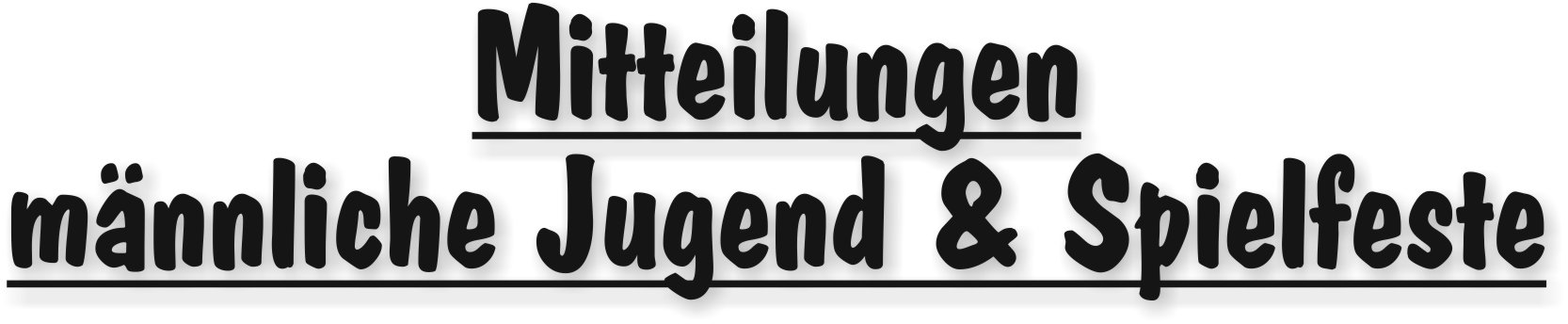 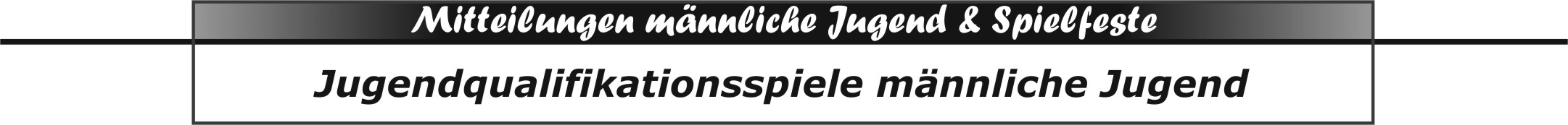 Austragungsmodus (Stand 08.04.2015)mA-Jugend-Qualifikation	(Stichtag: 01.01.1997)Spielzeit:		2 x 20 Minuten; 5 Minuten HalbzeitpausemA: Pfalzliga12 gemeldete Mannschaften spielen in 3 Vierergruppen 10 Plätze aus. Die Gruppenersten, -zweiten und -dritten sind direkt qualifiziert (9 Plätze).In einer 2. Runde ermitteln die restlichen Mannschaften in einer Dreiergruppe den 10. Platz.1. Runde	Gruppe 1	Gruppe 2	Gruppe 31	Kirrweiler			Ottersh/Bellh/Zeisk	Thaleischweiler2	Friesenheim 2		Heiligenstein		Offenbach3	Landau/Land		Wörth/Hagenb		Waldsee4	Eckbachtal			Mutterst/Ruchh		HochdorfTermin:	Gruppe 1:	Sonntag, 17.05.2015	Eckbachtal		Gruppe 2:	Sonntag, 17.05.2015	Heiligenstein		Gruppe 3:	Sonntag, 17.05.2015	Thaleischweiler2. Runde1	4. Gruppe 12	4. Gruppe 23	4. Gruppe 3Termin:	Samstag, 30.05.2015|Rolf Starker|Austragungsmodus (Stand 08.04.2015) mB-Jugend-Qualifikation		(Stichtag: 01.01.1999)Spielzeit:	2 x 15 Minuten; OL-RPS 2 x 20 Minuten; 5 Minuten HalbzeitpausemB: RPS-Oberliga6 gemeldete Mannschaften spielen in einer Gruppe um 3 Plätze.1	Ottersh/Bellh/Zeisk2	Friesenheim 13	Hochdorf 14	Wörth/Hagenb5	Dudenhofen 16	DansenbergTermine:	Samstag, 16.05.2015	Dudenhofen		Sonntag,  17.05.2015	HochdorfmB: Pfalzliga16 Mannschaften (13 gemeldete und 3 Ausscheider aus RPS-OLQ) spielen in4 Vierergruppen um 10 Plätze.Die Erst- und Zweitplatzierten sind direkt qualifiziert (8 Plätze).In einer 2. Runde spielen die Drittplatzierten in einer Vierergruppe die beiden restlichen Plätze aus.1. Runde	Gruppe 1		Gruppe 2		Gruppe 3		Gruppe 41	4. OLQ		5. OLQ		6. OLQ		Mundenheim2	Eckbachtal		Göllh/Eisenb	Kirrweiler		Offenbach3	Waldsee		Lingenf/Schweg	Friesenheim 2 	Landau/Land4	Thaleischweiler	Eppst/Maxd	Kandel/Herxh	Dudenhofen 2Termine:	alle Gruppen:	Samstag, 30.05.20152. Runde1	3. Gruppe 12	3. Gruppe 23	3. Gruppe 34	3. Gruppe 4Termin:	Samstag, 06.06.2015mB: Verbandsliga14 Mannschaften (8 gemeldete und 6 Ausscheider aus der PLQ) spielen in zwei Fünfer- und einer Vierergruppe um 10 Plätze.Die Gruppenersten, -zweiten und -dritten sind direkt qualifiziert (9 Plätze).In einer 2. Runde ermitteln die Gruppendritten in einer Dreiergruppe den 10. Platz.1. Runde	Gruppe 1			Gruppe 2			Gruppe 31	3. PLQ-R2			4.PLQ-R2			4.PLQ-R1Gr12	4.PLQ-R1Gr2		4.PLQ-R1Gr3		4.PLQ-R1Gr43	TSG Kaiserslautern	Bobenh-Roxh		Grethen4	Mutterst/Ruchh		Göllh/Eisenb		Rheingönheim5	Hochdorf 2							Dudenhofen 3Termine:	Gruppe 2:		Samstag oder Sonntag, 20./21.06.2015		Gruppe 1+3:	Samstag und Sonntag, 20./21.06.20152. Runde1	3. Gruppe 12	3. Gruppe 23	3. Gruppe 3Termin:	Samstag, 27.06.2015Hinweis:Änderungen der Gruppenzusammensetzungen zur PLQ und VLQ sind möglich, wenn Dudenhofen 1 und/oder Friesenheim 1 die RPS-OLQ nicht schaffen.|Rolf Starker|Austragungsmodus (Stand 08.04.2015)mC-Jugend-Qualifikation		(Stichtag: 01.01.2001)Spielzeit 2 x 15 Minuten; 5 Minuten HalbzeitpausemC: RPS-Oberliga4 Mannschaften spielen um 3 Plätze.Der Gruppenerste, -zweite und -dritte ist für die RPS-OL qualifiziert.1	Dudenhofen2	Dansenberg3	Hochdorf4	Friesenheim 1Termin:	Samstag, 16.05.2015	DansenbergmC: Pfalzliga		(Änderung wegen Ummeldung Wörth/Hagenbach)12 Mannschaften (11 gemeldete und 1 Ausscheider aus der RPS-OLQ) spielen in 3 Vierergruppen 10 Plätze aus.Die Gruppenersten, -zweiten und -dritten sind direkt qualifiziert (9 Plätze).In einer 2. Runde ermitteln die Viertplatzierten in einer Dreiergruppe den 10. Platz.1. Runde	Gruppe 1			Gruppe 2			Gruppe 31	4. OLQ			Haßloch			Eckbachtal2	Offenbach			Mutterst/Ruchh		Lingenf/Schweg3	Heiligenstein		Ottersh/Bellh/Zeisk	Friesenheim 24	Göllh/Eisenb		Thaleischweiler		KuhardtTermine:	Gruppe 1:	Samstag, 30.05.2015	Offenbach		Gruppe 2:	Sonntag, 31.05.2015	Mutterstadt		Gruppe 3:	Sonntag, 31.05.2015	Lingenfeld2. Runde1	4. Gruppe 12	4. Gruppe 23	4. Gruppe 3Termin:	Samstag oder Sonntag 13./14.06.2015Hinweis:Änderung der Gruppenzusammensetzung zur PLQ ist möglich, wenn Friesenheim 1 die RPS-OLQ nicht schafft.|Rolf Starker|Austragungsmodus (Stand 08.04.2015)mD-Jugend-Qualifikation		(Stichtag: 01.01.2003)Spielzeit 2 x 15 Minuten; 5 Minuten HalbzeitpausemD: Pfalzliga12 Mannschaften spielen in 3 Vierergruppen 10 Plätze aus.Die Gruppenersten, -zweiten und -dritten sind direkt qualifiziert (9 Plätze).In einer 2. Runde ermitteln die restlichen Mannschaften in einer Dreiergruppe den 10. Platz.1. Runde	Gruppe 1			Gruppe 2			Gruppe 31	Waldsee			Friesenheim		Hochdorf2	Eckbachtal			Ottersh/Bellh/Zeisk	Göllh/Eisenb3	Kirrweiler			Dansenberg		Offenbach4	Mutterst/Ruchh		Haßloch			DudenhofenTermine:	Gruppe 1: Samstag, 09.05.2015	Eckbachtal		Gruppe 1: Samstag, 09.05.2015	Dansenberg		Gruppe 1: Samstag, 09.05.2015	Göllheim/Eisenberg2. Runde1	4. Gruppe 12	4. Gruppe 23	4. Gruppe 3Termin:	Samstag oder Sonntag 16./17.05.2015|Rolf Starker|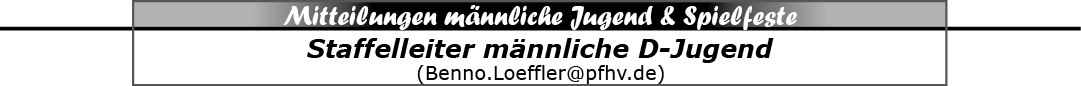 Dringende Terminerinnerungen:Für folgende Spiele liegen noch immer keine NEUEN Termine vor. Die Vereine haben unter Verbandsauflage einen einvernehmlich abgestimmten Termin bis zum 17.04.2015 der spielleitenden Stelle mitzuteilen. Die Vereine haben trotz wiederholten Anschreiben von meiner Seite bislang nicht reagiert.JVLmD2-RR Spiel-Nr.: 371 007 vom 17.01.2015  TV Dahn – TuS HeiligensteinSpiel-Nr.: 371 014 vom 01.02.2015  TuS Heiligenstein – TS RodalbenJBZmD3 – RRSpiel-Nr.: 374 020 vom 15.03.2015  TV Kirrweiler – TSV Iggelheim|Benno Löffler|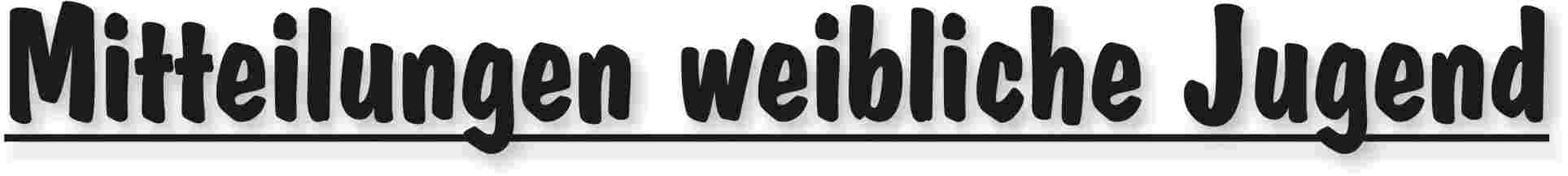 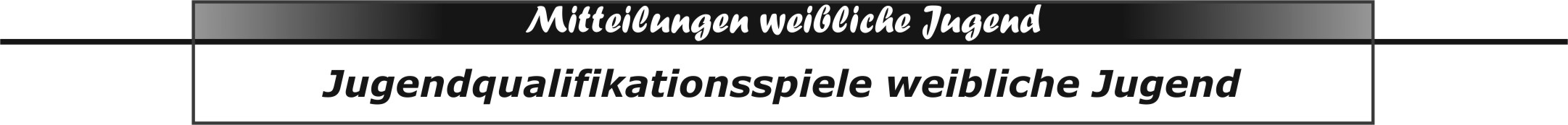 Austragungsmodus (Stand 08.04.2015)wA-Jugend-Qualifikation		(Stichtag: 01.01.1997)Spielzeit:		2 x 15 Minuten; 5 Minuten HalbzeitpausewA: RPS-OberligaDer Sieger der Vorqualifikation zur wA-BL, Heiligenstein oder Kirrweiler, ist für die RPS-OL qualifiziert.4 Mannschaften spielen in einer Gruppe um die restlichen 3 Plätze.1	Wörth/Hagenbach2	Heiligenstein oder Kirrweiler3	Mutterst/Ruchh4	DudenhofenTermin:	Samstag oder Sonntag, 30./31.05.2015 |Rolf Starker|Austragungsmodus (Stand 24.03.2015)wB-Jugend-Qualifikation		(Stichtag: 01.01.1999)Spielzeit:		2 x 15 Minuten; 5 Minuten HalbzeitpausewB: Pfalzliga11 gemeldete Mannschaften spielen in 2 Vierer- und einer Dreiergruppe 6 Plätze aus.Die Erstplatzierten sind direkt qualifiziert (3 Plätze)In einer 2. Runde spielen die Zweit- und Drittplatzierten der Gruppen 1 und 2 sowie der Zweitplatzierte der Gruppe 3 in einer Fünfergruppe die restlichen 3 Plätze aus.1. Runde	Gruppe 1			Gruppe 2			Gruppe 31	Heiligenstein		Wörth/Hagenb		Göllh/Eisenb2	Thaleischweiler		Landau/Land		Friesenheim 23	Bornheim			Lingenf/Schweg		Bobenh-Roxh/Ass/Kind4	Kandel			SchifferstadtTermine:		Gruppe 1: Samstag, 16.05.2015	Bornheim			Gruppe 2: Sonntag, 17.05.2015	Schwegenheim			Gruppe 3: Sonntag, 17.05.2015	Grünstadt2. Runde1	2. Gruppe 12	2. Gruppe 23	2. Gruppe 34	3. Gruppe 15	3. Gruppe 2Termin:	Samstag und Sonntag 30./31.05.2015|Rolf Starker|Austragungsmodus (Stand: 08.04.2015)wC-Jugend-Qualifikation		(Stichtag: 01.01.2001)Spielzeit:		2 x 15 Minuten; 5 Minuten HalbzeitpausewC: Pfalzliga9 gemeldete Mannschaften spielen in einer Fünfer- und einer Vierergruppe 6 Plätze aus.Die Erst- und Zweitplatzierten sind direkt qualifiziert (4 Plätze).In einer 2. Runde spielen die restlichen Mannschaften in einer Fünfergruppe die beiden letzten Plätze aus.1. Runde		Gruppe 1			Gruppe 21		Mundenheim		Ottersh/Bellh/Zeisk2		Landau/Land		Göllh/Eisenb3		Bornheim			Mutterst/Ruchh4		Wörth/Hagenb		Dudenhofen5		HochdorfTermin 	Gruppe 1:	Samstag, 16.05.2015	WörthSonntag,  17.05.2015	Mundenheim		Gruppe 2:	Samstag, 16.05.2015	Dudenhofen2. Runde1	3. Gruppe 12	3. Gruppe 23	4. Gruppe 14	4. Gruppe 25	5. Gruppe 1Termin:	Samstag und Sonntag, 30./31.05.2015wC: Verbandsliga8 Mannschaften (5 gemeldete und 3 Ausscheider aus PLQ) spielen in 2 Vierer-gruppen 6 Plätze aus.Die Erst- und Zweitplatzierten sind qualifiziert (4 Plätze).In einer 2. Runde spielen die restlichen Mannschaften in einer Vierergruppe die beiden letzten Plätze aus.1. Runde	Gruppe 1			Gruppe 21	3. Runde 2			4. Runde 22	5. Runde 2			Waldsee3	Rheingönheim		Neuhofen4	Kirrweiler			KandelTermine:		Gruppe 1: Samstag, 06.06.2015	Rheingönheim			Gruppe 2: Samstag oder Sonntag, 06./07.06.20152. Runde1	3. Gruppe 12	3. Gruppe 23	4. Gruppe 14	4. Gruppe 2Termin:		Samstag oder Sonntag, 20./21.06.2015|Rolf Starker|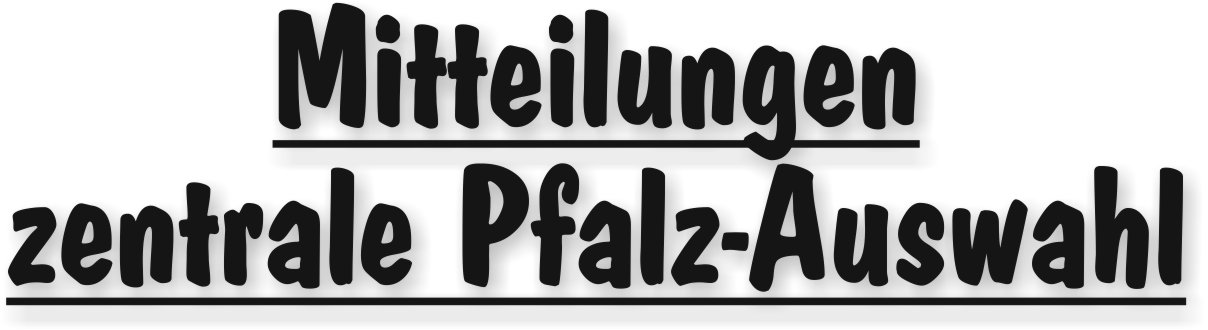 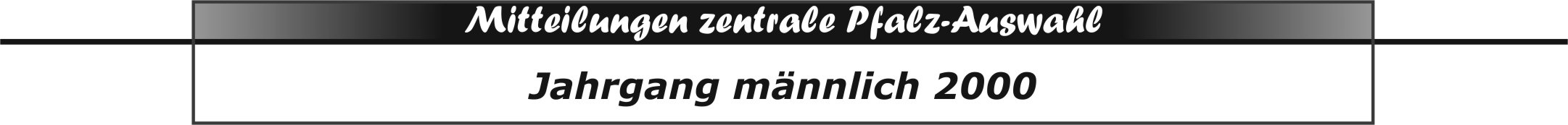 TermineDie Trainingstermine werden wegen des Übergangs von der Zentralen Pfalzauswahl zu der RLP-Auswahl(-stützpunkten), den Spielern persönlich per Mail mitgeteilt.|Rolf Starker|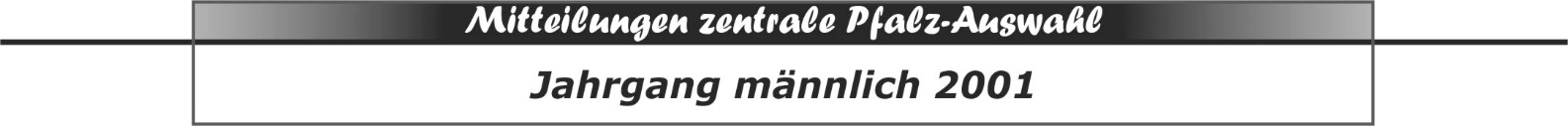 TermineMittwoch, 22.04.2015 - 17:30 bis 20:30 Uhr - Training LLZ Haßloch
Mittwoch, 06.05.2015 - 17:30 bis 20:30 Uhr - Training LLZ Haßloch
Mittwoch, 20.05.2015 - 17:30 bis 20:30 Uhr - Training LLZ Haßloch
Mittwoch, 03.06.2015 - 17:30 bis 20:30 Uhr - Training LLZ Haßloch
Mittwoch, 17.06.2015 - 17:30 bis 20:30 Uhr - Training LLZ HaßlochMittwoch, 01.07.2015 - 17:30 bis 20:30 Uhr - Training LLZ HaßlochMittwoch, 15.07.2015 - 17:30 bis 20:30 Uhr - Training LLZ HaßlochMittwoch, 17.06.2015 - 17:30 bis 20:30 Uhr - Training LLZ HaßlochTageslehrgänge/Turniere werden separat angekündigt und veröffentlicht.|Rolf Starker|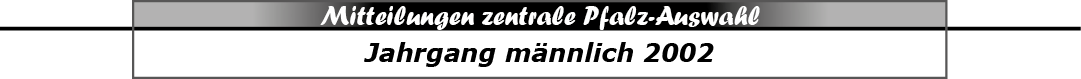 TermineNachfolgend die Tage der Auswahltrainings der beiden Trainingsgruppen bis zum Beginn der Sommerferien.Mittwoch, 15.04.2015 - Training LLZ Haßloch
Mittwoch, 29.04.2015 - Training LLZ Haßloch
Mittwoch, 13.05.2015 - Training LLZ Haßloch
Mittwoch, 27.05.2015 - Training LLZ Haßloch
Mittwoch, 10.06.2015 - Training LLZ HaßlochMittwoch, 24.06.2015 - Training LLZ HaßlochMittwoch, 08.07.2015 - Training LLZ HaßlochMittwoch, 22.07.2015 - Training LLZ HaßlochEinteilung TrainingsgruppenDie Spieler der Auswahlstützpunkte der Stützpunkte West, Nord und Süd wurden aufgrund der Vielzahl vorläufig in zwei Trainingsgruppen eingeteilt.Alle Trainingseinheiten finden, sofern nichts anderes mitgeteilt wird, in der Pfalzhalle (LLZ) Haßloch statt.				      Trainingsgruppe I					17:00 - 19:00 UhrTV Herxheim:			Benjamin Lincks1. FC Kaiserslautern:		Marcel Schumacher, Frederik WillgerTuS KL-Dansenberg:		Henry Hofmann, Marc Keller, Sebastian Keller, 					Axel Kempf, Tim Lambrecht, Benjamin Orlik,					Jan Simgen, David SpäthTSV Kandel:			Andreas Jagenow TV Offenbach:		Stefan Benz, Julius Böhm, Luca Guldi, 		Leon Hilsendegen SG Ottersh/Bellh/Zeisk:	Odin Günsel, Felix Jäger, Luca Lanfermann, Luca MetzTS Rodalben:			Tim Hubele, Noah Kästel, Kai Ludy, Leif SchäferTV Thaleischweiler:		Max Heringer, Ugo IkpaJSG Wörth/Hagenbach:	Linus Bleh, Jonas Karcher Die Vereine werden gebeten ihren Spielern die Trainingstermine mitzuteilen.				      Trainingsgruppe II					19:00 - 21:00 UhrTV Dudenhofen:			David Mahnke, Finn SchutziusHSG Eckbachtal:			Max Dietrich, Moritz Groß, Max Mallm,			Leonhard StaatsTSG Friesenheim:		Mihailo Ilic, Florian König, Marcel ReisTSG Haßloch:			Philipp Olschewski, Paul Völker TuS Heiligenstein:		Kevin Balogh, Luis Maier, Jens Seithel TV Hochdorf:			Jonas Hoffmann, Fabian Manger, Finn Rautenberg, 					Sebastian Wieland, Jan-Philipp Winkler,					Pierre Bechtloff, Fabrizio Onolfo, Marc Lanninger
TV Kirrweiler:			Hendrik GöbVTV Mundenheim:		Lars BeckerJSG Mutterstadt/Ruchheim:	Jan Hointza, Fabian Kaltz, Jan Labitzke, 					Philipp MächtleTV Schifferstadt:			Marvin Rheinheimer TG Waldsee:			Elias Nowack Die Vereine werden gebeten den Spielern die Trainingstermine mitzuteilen.Änderungen der Trainingsgruppen nach Rücksprache mit dem Trainerstab jederzeit möglich.|Rolf Starker|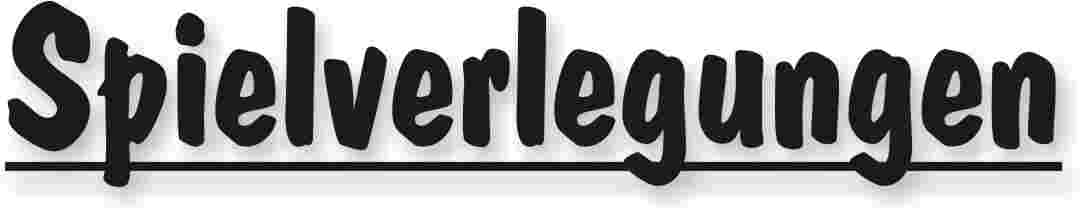 Spielverlegungen <<>> sonstigeBei nachfolgender Spielverlegung wird die Gebühr B aus MB08 vom 20.02.2015 aufgehoben und TV Hauenstein mit Gebühr A belastet.|Theda Starker|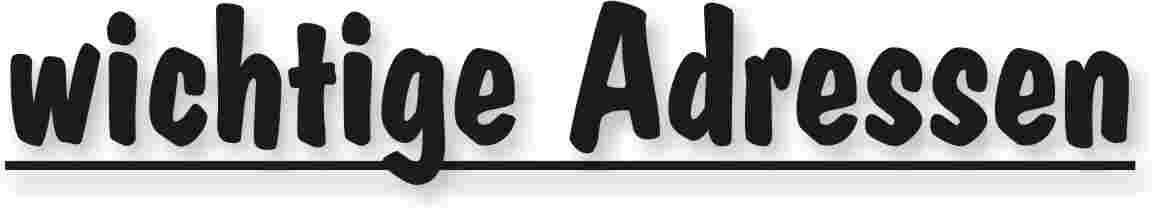 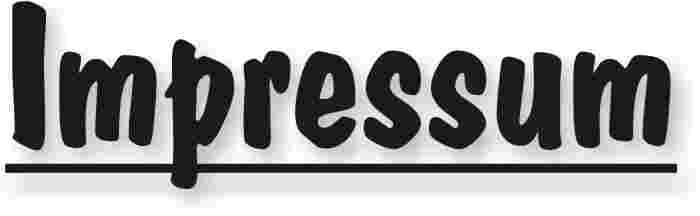 Veröffentlichung: Das Mitteilungsblatt (MB) des PfHV erscheint i.d.R. wöchentlich als online-Ausgabe. Die rechtsverbindliche Form ist das online-MB! Die gegen Aufpreis ggf. zusätzlich bestellten Print-MB sind ausschließlich ein Service. Folglich ist das Datum der online-Veröffentlichung (siehe Kopfzeile) ausschlaggebend. Das online-MB wird permanent als Download auf www.pfhv.de angeboten und satzungemäß zusätzlich versendet. Hierfür wird weiterhin der bekannte Newsletter verwendet. Achtung: Ob oder welche Adressen im Newslettersystem eingetragen werden, sprich wer das MB per Newsletter erhält, bestimmt eigenverantwortlich jeder Verein. Jeder Verein kann permanent beliebig viele E-Mail-Adressen eintragen und jederzeit wieder löschen. Den Newsletter finden Sie unter dem Direktlink: www.Newsletter.pfhv.de Verantwortung: Verantwortlich für die Zusammenstellung sind die Öffentlichkeitsbeauftragten des PfHV (Britta Flammuth  & Martin Thomas), für den Inhalt der jeweilige Unterzeichner / Autor. Kosten / Abonnement / Kündigung:Mitglieder sind (§ 6 Abs. 2 der Satzung) verpflichtet, das amtliche Mitteilungsblatt (MB) digital zu beziehen, also nicht mehr auf dem Postweg. Der Jahresbezugspreis für die online-Version beträgt pro Verein pauschal 50,00 € inkl. MWSt.; es können beliebig viele Empfänger des digitalen MB ins Newslettersystem (www.Newsletter.pfhv.de) eingetragen werden. Die zusätzlich zum online-MB gegen Aufpreis bestellten Print-Exemplare können bis 15.05. zum 30.06. bzw. bis 15.11. zum 31.12. gekündigt werden. Redaktionsschluss / Meldestelle:Redaktionsschluss ist für E-Mails an die Öffentlichkeitsbeauftragten mittwochs um 17 Uhr, für Faxe/Anrufe/… an die Geschäftsstelle mittwochs um 9 Uhr. Die Öffentlichkeitsbeauftragten können nur Infos per E-Mail und in der Formatvorlage für das MB bearbeiten. Faxe/Anrufe/… bitte an die Geschäftsstelle. Bei Fragen: MBpfhv.de  oder  Geschaeftsstellepfhv.de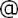 Haftungsausschluss:Bei Nichterscheinen infolge höherer Gewalt entfällt die Lieferpflicht und ein Anspruch auf Rückerstattung des Bezugspreises besteht nicht. 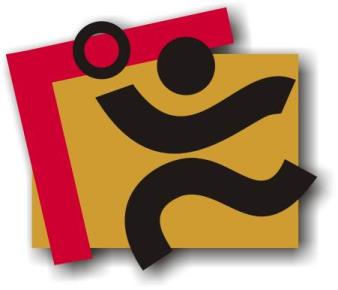 TerminkalenderSeite 3RechtsmittelbelehrungSeite 4Mitteilungen / Infos:Mitteilungen / Infos:Mitteilungen / Infos:Mitteilungen Präsidium Seite 5Mitteilungen Geschäftsstelle, Öffentlichkeitsbeauftragte-Mitteilungen Passstelle-Mitteilungen allgemein -Mitteilungen Erdinger Alkoholfrei Pfalzpokal -Mitteilungen Männer -Mitteilungen Frauen-Mitteilungen Pfalzgas-Cup-Mitteilungen männliche Jugend & SpielfesteSeite 10Mitteilungen weibliche JugendSeite 17Mitteilungen Talentförderung Rheinland-Pfalz-Auswahl-Mitteilungen Talentförderung Pfalz-AuswahlSeite 21Mitteilungen Talentförderung Auswahlstützpunkte Pfalz-Mitteilungen Talentförderung Torwartstützpunkte Pfalz-Mitteilungen Schiedsrichter & Zeitnehmer/Sekretär-Urteile:Urteile:Urteile:VG- & VSG-Urteile-Instanzenbescheide: fehlende Spielausweise-Instanzenbescheide: Männer -Instanzenbescheide: Frauen-Instanzenbescheide: männliche Jugend & Spielfeste-Instanzenbescheide: weibliche Jugend-Instanzenbescheide: Schiedsrichter-Spielverlegungen Seite 24Sonstiges-wichtige AdressenSeite 25ImpressumSeite 26TagDatumvonbisVeranstaltung (Pfälzer Handball-Verband)Do09.04.159:0018:00PfHV-Ausbildung: C-Trainer-Ausbildung (LLZ Haßloch)Fr10.04.159:0018:00PfHV-Ausbildung: C-Trainer-Ausbildung (LLZ Haßloch)Sa11.04.159:0018:00PfHV-Ausbildung: C-Trainer-Ausbildung (LLZ Haßloch)Mo13.04.1517:3020:30Auswahl (zentral): w2002 Training in Haßloch (LLZ Haßloch)Mo13.04.1519:0021:15Schiedsrichter-Ausbildung (LLZ Haßloch)Mi15.04.1517:3020:30Auswahl (zentral): m2002 Training in Haßloch (LLZ Haßloch)Fr17.04.1517:0020:00RLP-Auswahl weiblich Stützpunkttraining (LLZ Haßloch)Fr17.04.1517:30Präsidiumssitzung (LLZ Haßloch)Sa18.04.15Zentraler Auftakt Stützpunkt-Training m + w (Orte und Zeiten siehe Homepage)Sa18.04.159:0018:00PfHV-Ausbildung: C-Trainer-Ausbildung (LLZ Haßloch)So19.04.159:0018:00PfHV-Ausbildung: C-Trainer-Ausbildung (LLZ Haßloch)Mo20.04.1519:0021:15Schiedsrichter-Ausbildung (LLZ Haßloch)Mo20.04.1517:3020:30Auswahl (zentral): w2001 Training in Haßloch (LLZ Haßloch)Mi22.04.1517:3020:30Auswahl (zentral): m2001 Training in Haßloch (LLZ Haßloch)Fr24.04.1517:0020:00RLP-Auswahl männlich Stützpunkttraining (LLZ Haßloch)Sa25.04.1509.0013:00Torwart-Stützpunkt-Training in Kandel (Sporthalle)Mo27.04.1517:3020:30Auswahl (zentral): w2002 Training in Haßloch (LLZ Haßloch)Mi29.04.1517:3020:30Auswahl (zentral): m2002 Training in Haßloch (LLZ Haßloch)Mi29.04.1519:0021:15Schiedsrichter-Ausbildung (LLZ Haßloch)So03.05.159:0018:00PfHV-Ausbildung: C-Trainer-Ausbildung (LLZ Haßloch)Mo04.05.1517:3020:30Auswahl (zentral): w2003 Training in Haßloch (LLZ Haßloch)Mi06.05.1517:3020:30Auswahl (zentral): m2001 Training in Haßloch (LLZ Haßloch)Fr08.05.1517:0020:00RLP-Auswahl männlich Stützpunkttraining (LLZ Haßloch)Sa09.05.159:0013:30Schiedsrichter-Ausbildung (LLZ Haßloch)Mo11.05.1517:3020:30Auswahl (zentral): w2002 Training in Haßloch (LLZ Haßloch)Mi13.05.1517:3020:30Auswahl (zentral): m2002 Training in Haßloch (LLZ Haßloch)Fr15.05.1517:0020:00RLP-Auswahl weiblich Stützpunkttraining (LLZ Haßloch)Mo18.05.1517:3020:30Auswahl (zentral): w2003 Training in Haßloch (LLZ Haßloch)Mi20.05.1517:3020:30Auswahl (zentral): m2001 Training in Haßloch (LLZ Haßloch)Fr22.05.1517:0020:00RLP-Auswahl männlich Stützpunkttraining (LLZ Haßloch)Mi27.05.1517:3020:30Auswahl (zentral): m2002 Training in Haßloch (LLZ Haßloch)Mi27.05.1519:0021:00Schiedsrichter-Ausbildung: theoretische Prüfung und LauftestFr29.05.1517:0020:00RLP-Auswahl weiblich Stützpunkttraining (LLZ Haßloch)Mo01.06.1517:3020:30Auswahl (zentral): w2003 Training in Haßloch (LLZ Haßloch)Mi03.06.1517:3020:30Auswahl (zentral): m2001 Training in Haßloch (LLZ Haßloch)Mo08.06.1517:3020:30Auswahl (zentral): w2002 Training in Haßloch (LLZ Haßloch)Geldstrafen, Gebühren, Unkosten aus diesem MBGeldstrafen, Gebühren und Unkosten aus Bescheiden/Urteilen aus diesem MB werden im Nachhinein vierteljährlich mit Rechnung angefordert. Aufgrund dieser MB-Veröffentlichung bitte -KEINE- Zahlung leisten!Alters-klasseStaffelSpiel-Nr.neu
Datumneu
Uhrzeitneu
HalleHeimGastGebühr für VereinGebühr
(A,B,...)mCJPLmC330 08320.04.1518:45100TuS Kl-DansenbergTV KirrweilerTV KirrweilerAmEJBZmE3-RR36401723.04.1517:00140TuS Neuhofen 1JSG Schifferstadt/Assenheim/Dannstadt 1JSG Schifferstadt/Assenheim/DannstadtCwBJBZwB2-RR42401103.03.1518:30179HSG Lingenf/SchwegTV Hauenstein TV HauensteinFriedhelm Jakob(Präsident)Achim Hammer(Vizepräsident Organisation & Entwicklung)Siegmundweg 5, 67069 LudwigshafenE-Mail: Friedhelm.Jakobpfhv.deTel.: 0621 - 68585354Mobil: 0171 - 9523880Fax: 0621 - 68554107Ostpreußenstraße 16, 67165 WaldseeE-Mail: Achim.Hammerpfhv.deTel.:  06236 - 1833Josef Lerch(Vizepräsident Spieltechnik)Manfred Köllermeyer(Vizepräsident Recht)Theodor-Heuss-Str. 17,  76877 Offenbach E-Mail: Josef.Lerchpfhv.deTel.:  06348 - 7100Mobil: 0170 - 7526586Fax:  06348 - 7846Mozartstr. 15, 66976 RodalbenE-Mail: Manfred.Koellermeyer@pfhv.deTel.: 06331-10286Mobil: 0172-2486428Fax: 06331-75544Christl Laubersheimer(Vizepräsidentin Jugend)Adolf Eiswirth(Vizepräsident Finanzen)Im Kirchfeld 11, 67435 NeustadtE-Mail: Christl.Laubersheimerpfhv.deTel:  06327 - 9769877Fax: 06327 - 9769878Schraudolphstr. 13, 67354 Römerberg E-Mail: Adolf.Eiswirthpfhv.deTel.:  06232 - 84945Fax:  06232 - 7359808Rainer Krebs(Vizepräsident Lehrwesen)Marcus Altmann(Schiedsrichterwart)Dr.-Rieth-Str. 9, 67354 RömerbergE-Mail: Rainer.Krebspfhv.deTel.:  06232 - 74418Lungestr. 4,  67063 Ludwigshafen E-Mail: Marcus.Altmannpfhv.deMobil: 0173 - 2735857Norbert Diemer(Männerwart)Manfred Nöther(Frauenwart)Hinterstr. 92, 67245 LambsheimE-Mail: Norbert.Diemerpfhv.deTel:  06233 - 53131 Mobil: 0177 - 2360619Fax: 06233- 3534183 Im Vogelsang 75, 76829 LandauE-Mail: Manfred.Noetherpfhv.deTel.:  06341 - 83690Rolf Starker(Verbandsjugendwart männlich)Martina Benz(Verbandsjugendwartin weiblich)Kettelerstr. 7, 67165 WaldseeE-Mail: Rolf.Starkerpfhv.deTel:  06236 - 415318Fax: 06236 - 415319Birnbaumweg 1, 76756 BellheimE-Mail: Martina.Benzpfhv.deMobil: 0177-3312712Sandra Hagedorn(Geschäftsstelle)Ewald Brenner(Passstelle)Pfälzer Handball-VerbandAm Pfalzplatz 11, 67454 HaßlochE-Mail: Geschaeftsstellepfhv.deTel.: 06324 - 981068Fax: 06324 - 82291Weinbietstr. 9, 67259 HeuchelheimE-Mail: Ewald.Brennerpfhv.deTel.: 06238 - 929219Mobil: 0171 - 4753334Fax: 06238 - 4529